Owl class are relaxing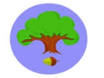 Please can you add to our class Raffle Box?You could have:Bubble bathMagazinesCooking or sewing itemsModelling kitsChocolatesDVD/ CDMindfulness booksTea & Cakes Cuddly toy